Come into the Garden, Maud 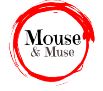 A NIGHT-SONG OF LOVE is how the poem is prefaced in the original collection.The language of the poem looks very interesting and I want, for a while, to look at it separately.  If I try to do so by just reading the poem normally, my mind keeps trying to unravel the poem’s ‘meaning’ and is constantly distracted - so I've used Word to decontextualise the words for me.  (See below, and Techniques) I would ask students to mark the text in different ways, e.g. words that seem slightly out of place in a ‘love poem’; words that strike them as interesting; words which they wish to look up and so on. When they have marked the whole text, discuss their findings before turning to the original poem.There are many fascinating aspects to investigate - the extreme sensuousness of nature; the lover's repetition of 'faint' and the impression that he is, like Keats, 'half in love with easeful death'; plants that cry, weep and whisper...  All build to an impression of dreamlike intoxication.The poem is a dramatic monologue and thus brings Browning to mind. One of Browning's monologues would make a good comparison activity - perhaps even the famous Duchess?  It seems to me that Browning is more obvious in his sympathies; irony, where it exists, is more obvious. Tennyson, I feel, does not deal in irony. That does not mean that we have to take the lover's plaint (I couldn't resist that word) at face value. Is he deluding himself? Is he, even, slightly mad?Because the poem is telling a story, one cannot help asking what has happened, what is happening and what might happen next. These imaginings may have some bearing on the poem - but, as I am very well aware, they can take one far off course and leave one marooned on a shore many leagues adrift from one's original purpose.
However, some interrogation of the text at this level is in order, and the poem with comments/questions inserted might be useful here. (See Questioning Maud)We do not always associate Victorians with voluptuousness and yet their writing (like their architecture, design, visual arts etc etc) is the very opposite of minimal. Here is one famous critic of the day, describing 'Maud' - "Surely the voice of love never sang with a more passionate sweetness than in this night-song.  What ethereal luxury and flower-like tenderness it has, and yet with what a pulse and fire of passion it beats and glows!—"  Would any contemporary critic dare to use such language? I doubt it: too frightened of ridicule.© Trevor Millum 2021Come into the Garden, Maud – collapsed into alphabetical order.I would ask students to mark the text below in different ways. I’ve started to do so in the following way: red text to signify words that seem slightly out of place in a ‘love poem’ – if that is what it is…  Blue text for words that just strike me as interesting; the repeated references to dance, for instance.  Students might then highlight words which they wish to look up.When they have marked the whole text, discuss their findings.  Then look at the original poem and investigate:  the part played by the words in red, the significance of those in blue, are one’s feelings about the tone of the text born out when you see the words in context?  a  abroad  acacia  airy  all  alone  am  an  and  are  as  at  awake  away  babble  bassoon  bat  be  beat  bed  beginning  bird  black  blood  blossom  blown  blue  breeze  brief  but  by  casement  century  clash'd  come  coming  cries  curls  daffodil  dance  dancers  dances  dancing  dawn  day  dead  dear  dearer  die  done  dove  dozed  dust  earth  earthy  echoes  ever  eyes  faint  fall  fallen  fate  feet  fell  flowers  flown  flute  for  from  garden  gate  gay  girls  glimmer  gloss  goes  gone  had  half  hall  has  have  he  head  hear  heard  heart  her  here  high  his  hither  hollows  hush  I  in  into  is  it  jessamine  jewelprint  knowing  lain  lake  lake-blossom  larkspur  last  late  lea  leave  left  life  light  lilies  lily  listens  little  long  lordlover  loud  love  loves  low  march-wind  Maud  me  meadow  meet  milk-bloom  mine  moon  morning  moves  music  musk  my  near  never  night  not  now  o  of  on  one  our  out  over  own  paradise  passion-flower  pearls  pimpernel  planet  play  promise  purple  queen  red  revel  rising  rivulet  rose  rosebud  roses  said  sake  sand  satin  sets  setting  shake  she  shine  sigh'd  sighs  silence  sky  slender  so  soul  spices  splendid  start  stirr'd  stone  stood  sun  sunning  sware  sweet  tear  than  that  the  thee  their  there  they  thine  those  till  to  tread  tree  tremble  tune  under  valleys  violets  violin  wafted  wait  waking  walks  was  we  weary  weeps  went  were  what  wheel  when  whenever  which  whispers  white  whom  will  wine  with  wood  woodbine  woody  would  young  your  © Trevor Millum 2021